‘ Turning Point Stories’ Cinderella met a prince because of _______________. Without a chance for that Cinderella will never live a happily life with a prince.In the movie ‘Spider man’, the hero ‘Peter’ was bitten by ____________. Without a chance for that Peter will never became a HERO.As soon as the Snow White was thrown out of the house, she met __________. Without a chance for that the Snow White will never became princess again.Life Venn diagram of ‘Turning Point’What would be changed in ‘TESOL’ turning point.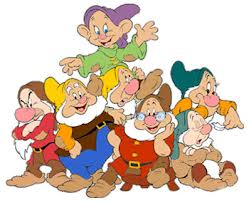 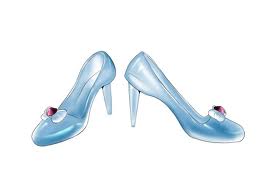 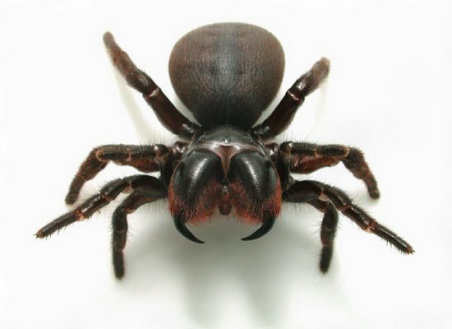 7 DwarvesGlass SlippersSpider